СЦЕНАРИЙ ПРАЗДНИЧНОГО ТЕАТРАЛИЗОВАННОГО ПРЕДСТАВЛЕНИЯ «ЭТОТ СЛАВНЫЙ ДЕНЬ ПОБЕДЫ», ПОСВЯЩЕННОГО ПРАЗДНОВАНИЮ 75-ЛЕТИЯ ОБРАЗОВАНИЯ КАЛИНИНГРАДСКОЙ ОБЛАСТИ И ГОДОВЩИНЫ ПОБЕДЫ В ВЕЛИКОЙ ОТЕЧЕСТВЕННОЙ ВОЙНЕ ДЛЯ СТАРШИХ ГРУПП ДЕТСКОГО САДА.Цель праздника: Расширять знания о государственных праздниках и историческом наследии нашей страны, знакомить детей с историей родной страны, дать возможность воспитанникам проявить художественные способности, творческую индивидуальность.
Задачи: - развивать духовно-нравственный и интеллектуальный потенциал художественно - эстетическими средствами, музыкальной культурой; - воспитывать уважение к боевому прошлому нашей Родины, чувство гордости за героизм нашего народа;- воспитывать патриотизм детей; - развивать творческие способности; - создать атмосферу театрального праздника.Действующие лица (взрослые):
ВЕДУЩИЙ 1 –ВЕДУЩИЙ 2 –Действующие лица(дети):Дед -Бабка -Солдат Кондрат –1-я соседка –2-я соседка – Дети, 4 человека–Телефонист –Солдат с биноклем –Автоматчик –Летчик – Рядовой – Медсестра –Атрибуты: - флажки и цветы по количеству детей старшей и подготовительной группы - для входа на утренник;- костюмы для персонажей представления;- изба, лавка, скатерть, стол, топор, котелок, искусственный огонь;- вещмешок, орден Красной звезды, орден Отечественной войны, орден Красного знамени, медаль «За отвагу» - для солдата Кондрата;- две корзинки с маслом, хлебом, молоком, яйцами, солью, крупой (бутафорские) - для соседок;- столик и телефон военный – для телефониста;- бинокль – для солдата;- автомат – для автоматчика;- военная карта и стол – для летчика;- военный орден – для рядового солдата;- повязка белая с красным крестом – для медсестры;- 4 синих платка – для танца «Синий платочек».Репертуар:1.Песня «Этот славный день Победы».2. Песня «К нам гости пришли».3. Танец «Синий платочек».4. Постановка сказки «Про деда, бабку, да про бравого солдата Кондрата».Х О Д   П Р А З Д Н И К А:(Под музыку марша «Прощание славянки» дети старшей и подготовительной групп, с флажками и цветами в руках, друг за другом проходят в зал, подготовительная группа встает вдоль окна музыкального зала, старшая группа – напротив подготовительной, вдоль стены. В центре зала, ближе к экрану,  встают Ведущие)ВЕДУЩИЕ 1 и 2 (вместе): Здравствуйте, дорогие ребята! ВЕДУЩАЯ 1: Совсем скоро наступит долгожданный День Победы, 9 мая! Это светлый и радостный праздник для всех людей. В 1945 году в этот день закончилась война с фашистской Германией. Мы с благодарностью вспоминаем наших славных воинов – защитников, отстоявших мир в жестоких сражениях. ВЕДУЩАЯ 2:С Днем Победы неразрывно связана еще одна, очень важная для нас с вами, дата – это день образования нашей Калининградской области, которая для многих из вас стала малой родиной, потому что вы родились в ней, живете и растете. В этом году Калининградская область отмечает юбилей – ей исполняется 75 лет!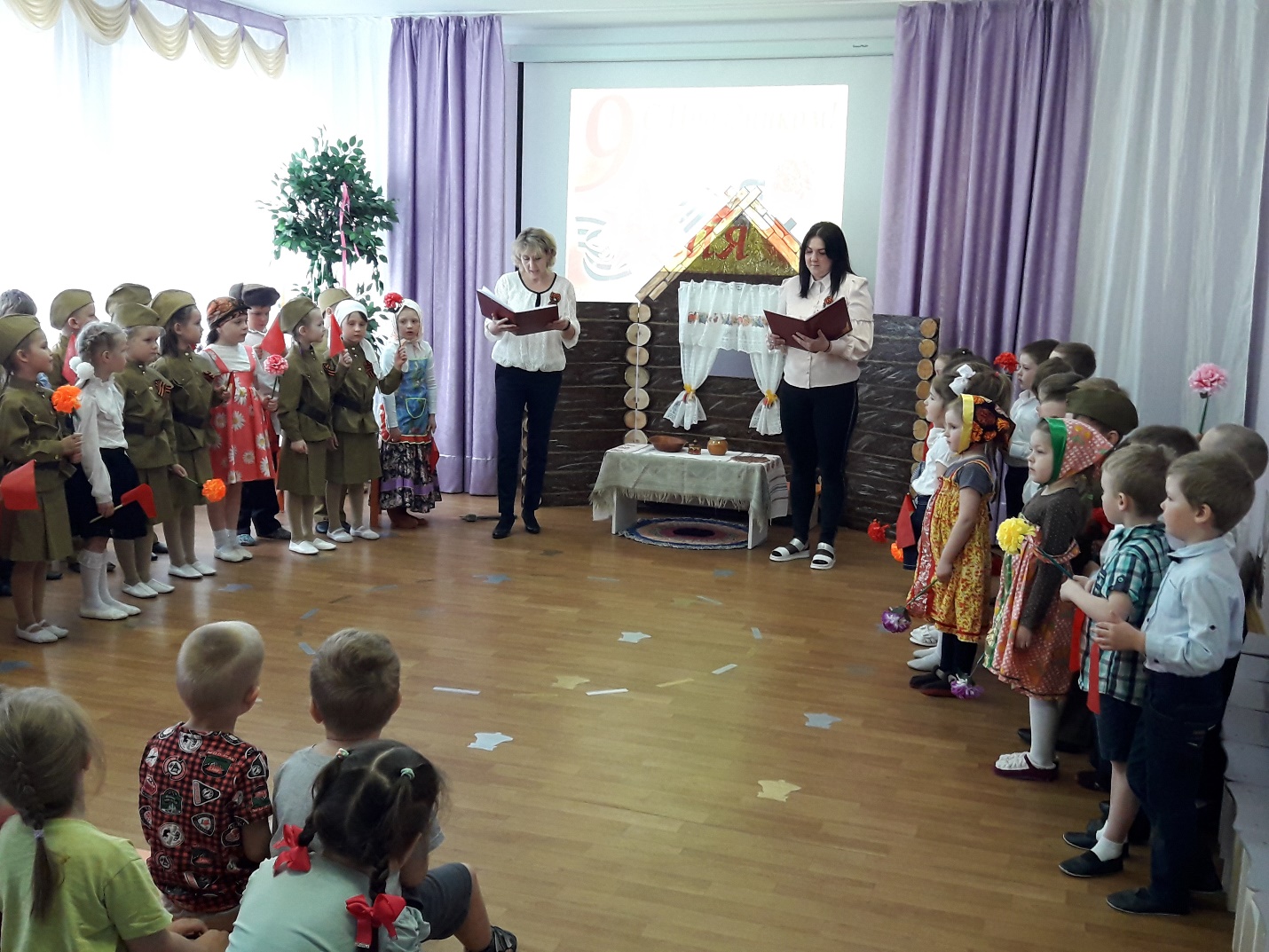 (Под фоновую музыку в центр зала выходят мальчик и девочка, читают стихия)РЕБЕНОК 1: С днем рожденья, милый край,Здесь озера и леса,Здесь и рыба, и янтарь,Здесь и море, и коса.РЕБЕНОК 2: Край с историей двойною,Наших судеб властелин-Край израненный войною,Возрожденный из руин.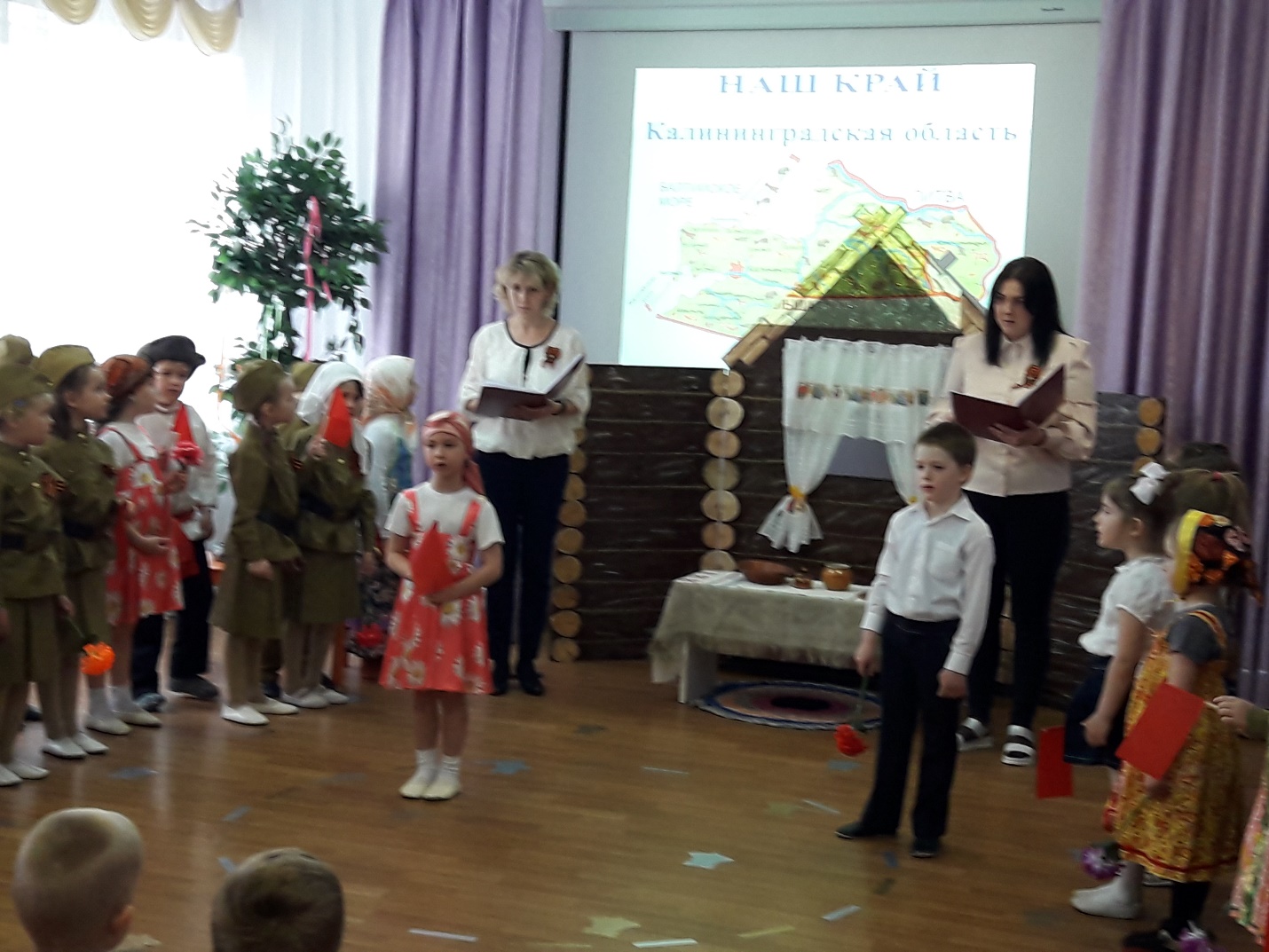 ВЕДУЩАЯ 1:В апреле 1945 года в течение 3-х героических дней советскими войсками 3-го Белорусского фронта под командованием маршала Василевского продолжался штурм города Кенигсберга, который находился на территории Восточной Пруссии, и 9 апреля крепость Кенигсберга пала.ВЕДУЩАЯ 2:Через год после падения крепости, а именно 7 апреля 1946 года была образована Кенигсбергская область, которая вошла в состав Российской Федерации, а 4 июля 1946 года ей было присвоено имя Михаила Ивановича Калинина, советского государственного деятеля, и область стала называться Калининградской.(Далее идет показ видеоролика «Удивительный Калининград», пока идет видеоролик, Ведущие читают стихи. Дети так и стоят в рядах у окна и стены)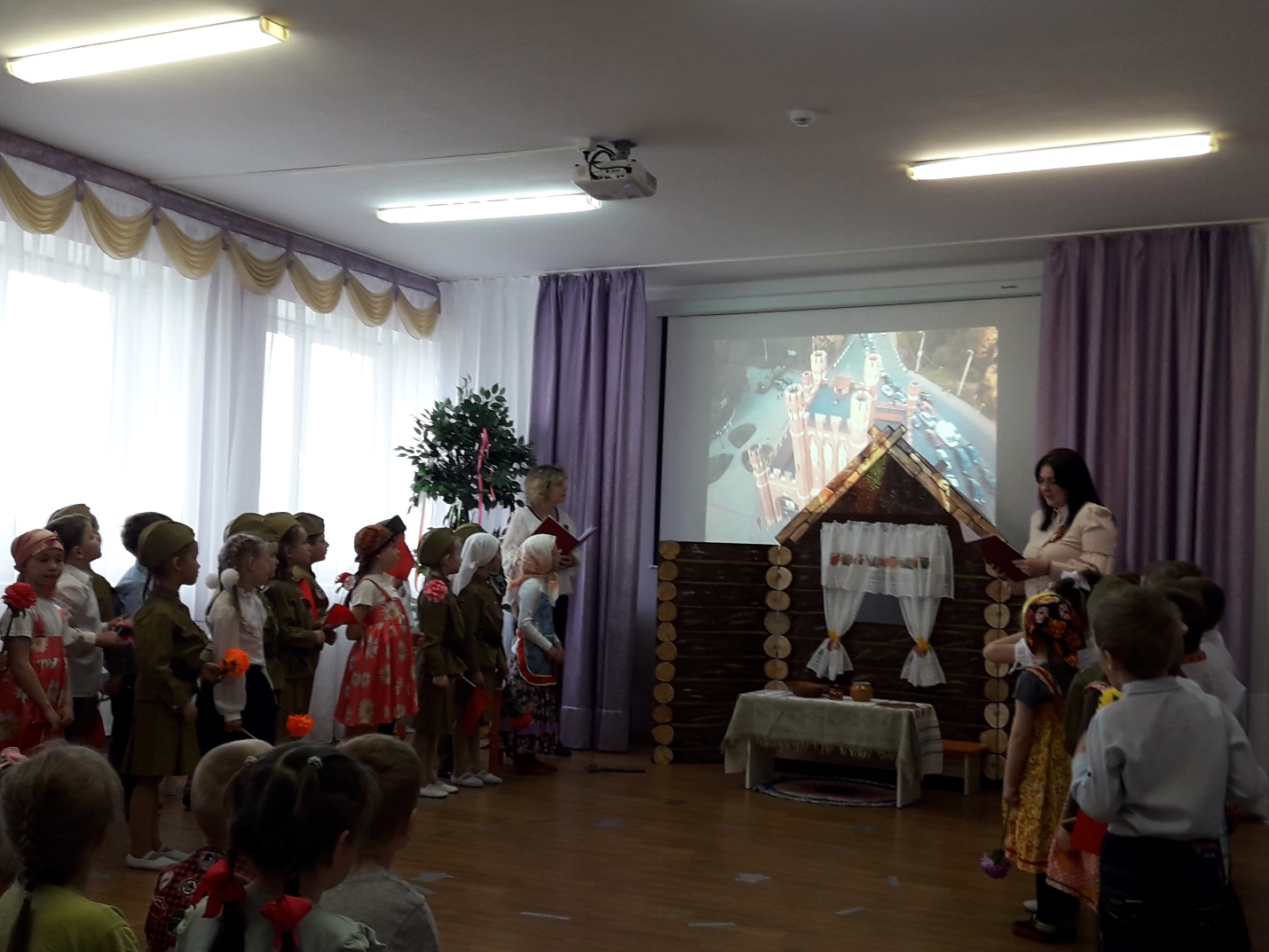 ВЕДУЩАЯ 1:Вот он –край, где тебе посчастливилось жить и родиться,-Самый западный берег огромной российской земли,Здесь под грохот прибоя летят перелетные птицы,И на свет маяка возвращаются в порт корабли.ВЕДУЩАЯ 2:Ты узнай этот край - здесь, с лихой непогодою споря,Цепко держатся дюны за корни балтийской сосны,Здесь прозрачное солнце встает, как янтарик из моря,И ледник нам на память оставил свои валуны.ВЕДУЩАЯ 1:Ты люби этот край –здесь живут настоящие люди,Кто умеет трудиться, и землю, и море любя.ВЕДУЩАЯ 2:Ты храни этот край- пусть цветущим и мирным он будет, Навсегда пусть останется домом родным для тебя.(Видеоролик заканчивается, далее вновь говорят Ведущие)ВЕДУЩАЯ 1:Много праздников мы отмечаем,Все танцуем, играем, поем,И красавицу-осень встречаем,И нарядную елочку ждем.ВЕДУЩАЯ 2:Но есть праздник один –Самый главный,И его нам приносит весна.День Победы –Торжественный, славный,Отмечает его вся страна.(Вновь звучит музыка марша «Прощание славянки» дети, стоящие у окна и стены образуют около экрана полукруг в 2 ряда, подготовительная группа второй ряд, старшая группа – первый ряд. Ведущие находятся по бокам полукруга. Вперед выходят дети, читающие стихи, встают линией, читают стихи, возвращаются на место) РЕБЕНОК 3:В цветы все улицы одеты 
И песни звонкие слышны, 
Мы отмечаем День Победы, 
Счастливый, светлый день весны! 
РЕБЕНОК 4:Он наступил в сорок пятом году,
Лес оживал, пробивалась трава. 
Кончилась! Кончилась, всем объявили,
Кончилась страшная эта война! 
РЕБЕНОК 5:С тех пор мы знаем, в День Победы  
Пораньше солнышко встает. 
И, как одна семья большая, 
Идет на праздник весь народ. РЕБЕНОК 6:День Победы! День Победы!Солнце и весна!День Победы! День Победы!Празднует страна!РЕБЕНОК 7:День Победы! День Победы!Слёзы на глазах!Этот день мы не забудем,Сохраним в сердцах!(Исполняется общая песня «В этот славный День Победы!» М. Барновой с перестроениями, по окончании песни дети старшей группы и часть детей, не занятых в постановке сказки, проходят на места зрителей. Дети, участвующие в сказке садятся по бокам зала, на стульчики, по 5 человек с каждой  стороны. Ведущие остаются в центре зала)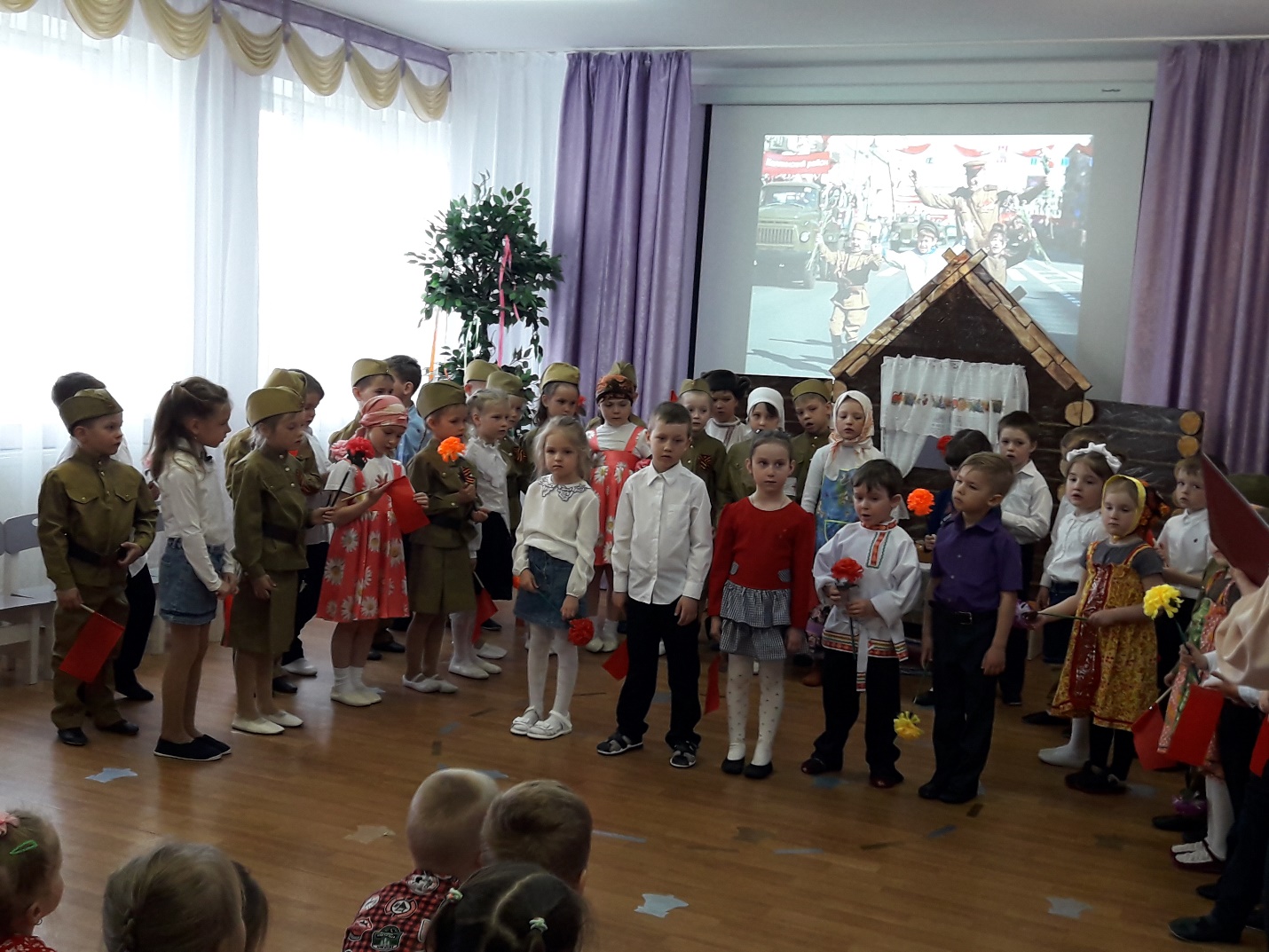 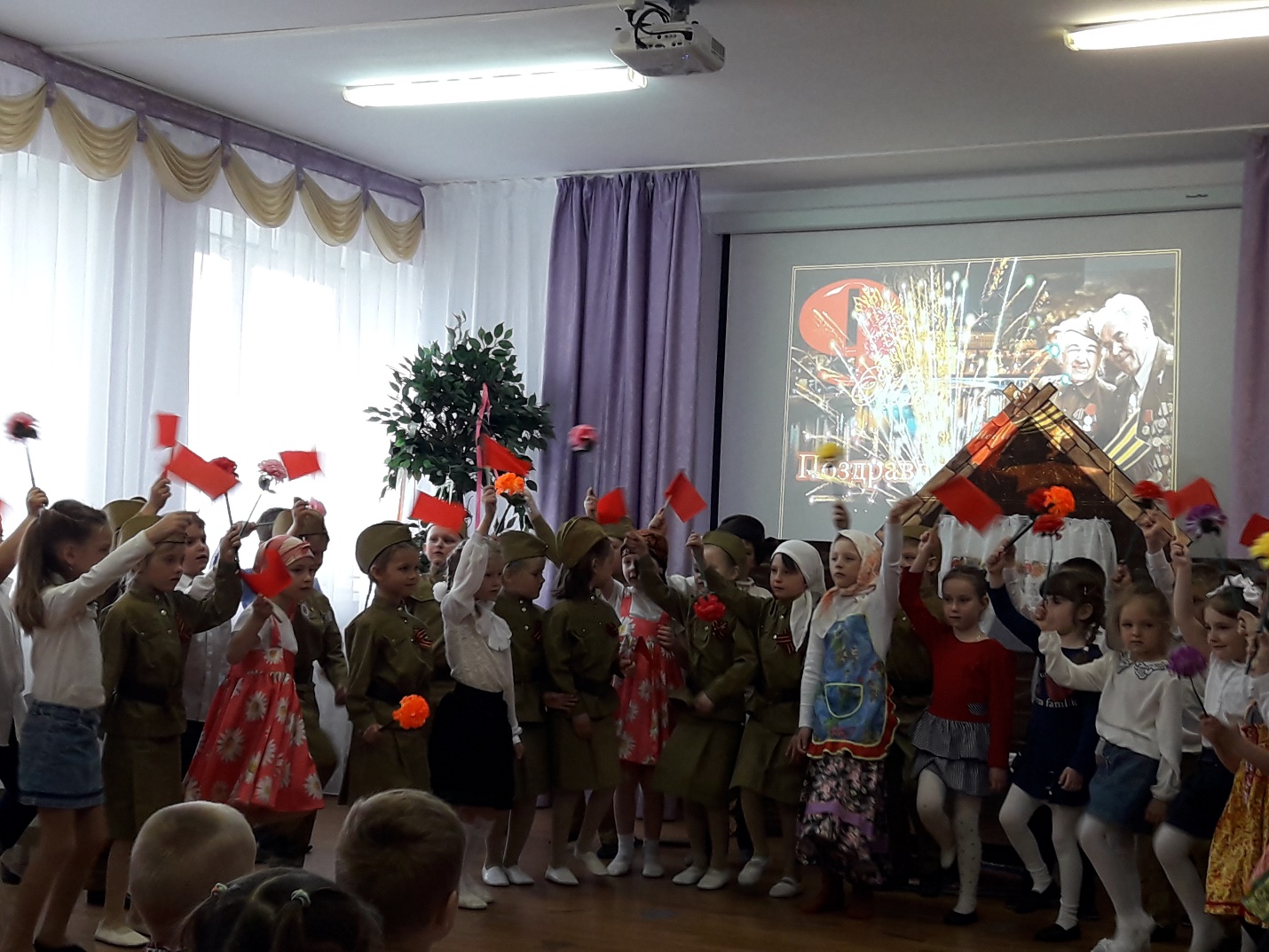 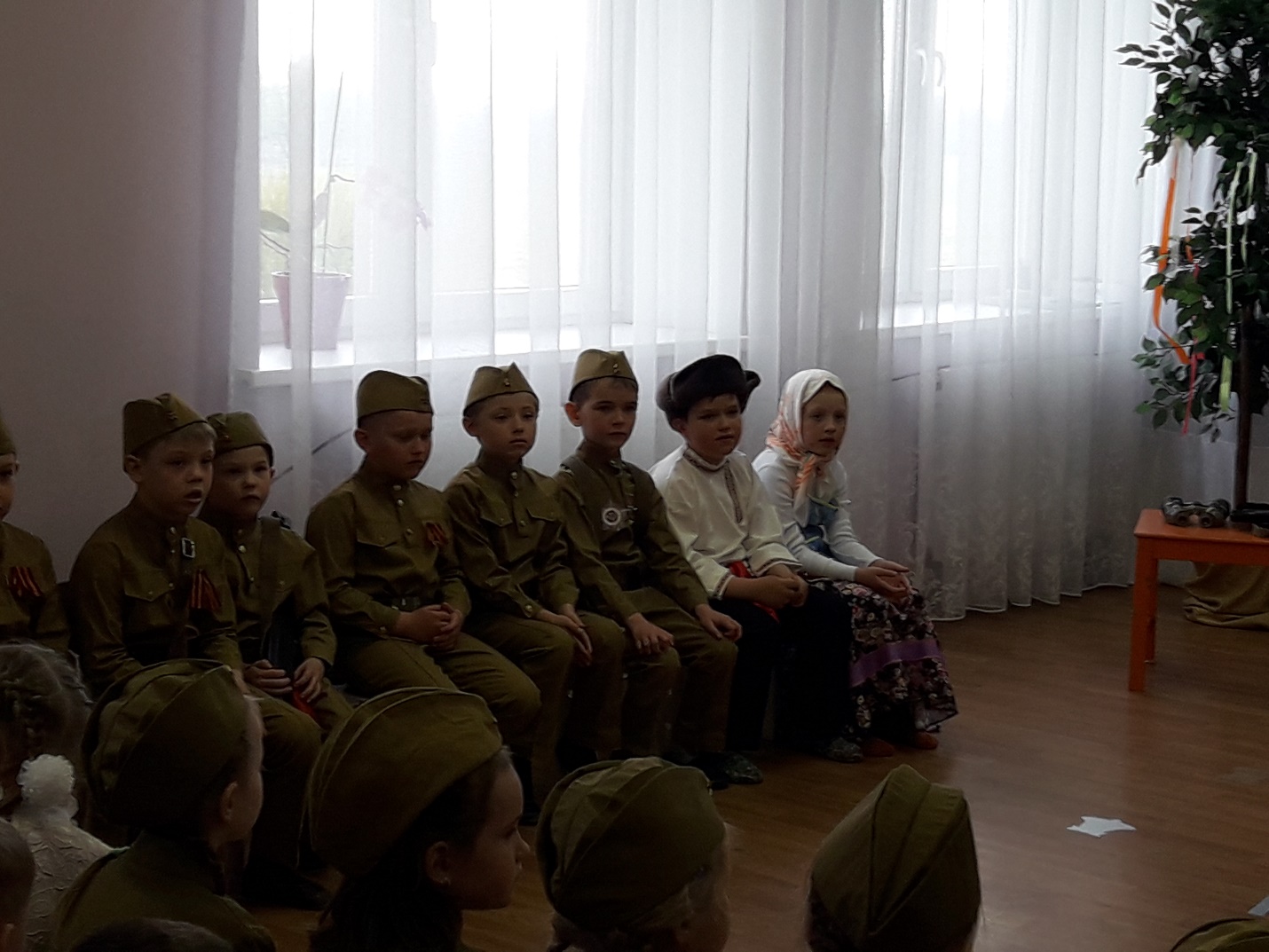 ВЕДУЩИЙ 1:А сейчас, дорогие ребята,Ушки навострите!Про бравого солдата Кондрата!Сказку посмотрите,ВЕДУЩИЙ 2:Всю войну солдат прошел,Сколько жизней спас!До победы он дошел,Ранен был не раз!И вот, с солдатскою сумой,Возвращался он домой.( Звучит фоновая музыка, декорация избы, около избы тренога, к ней подвешен котелок, под котелком искусственный огонь, дрова, дед и бабка сидят на лавочке у избы.На заднем плане, на экране, появляется картинка праздничного салюта, слышатся залпы салюта, как взрывы.Дед и бабка недоумевают, пугаются и говорят)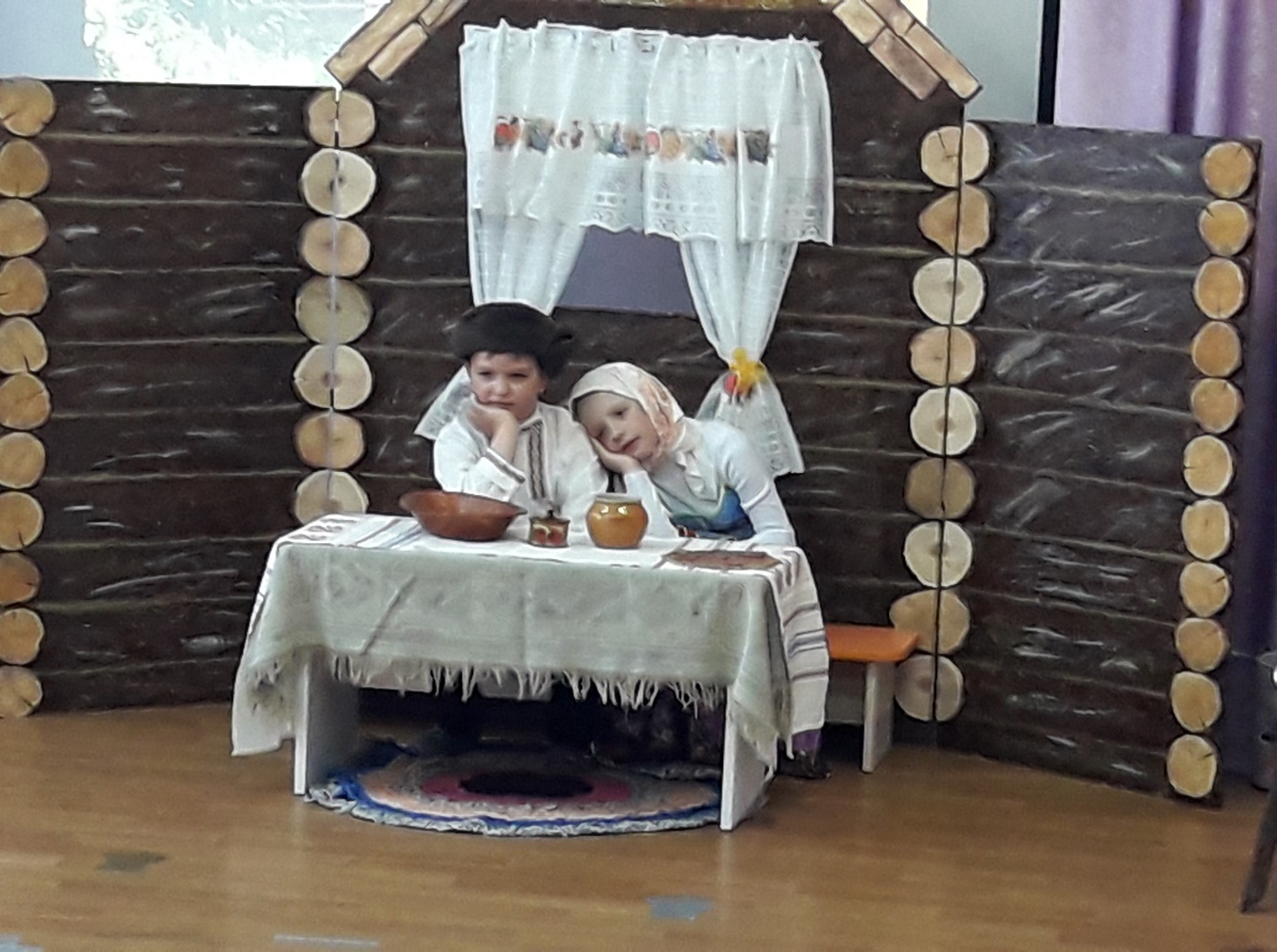 БАБКА:Батюшки, стрельба опять!Надо прятаться, бежать!ДЕД:Ох, проклятая война!Когда же кончится она!(Под залпы салюта мечутся, бегают по сцене, прячутся под лавку.По сцене пробегают дети с криками «Ура!» «Победа!», присаживаются на пол в сторонке.Дед и бабка обнимаются, радуются победе)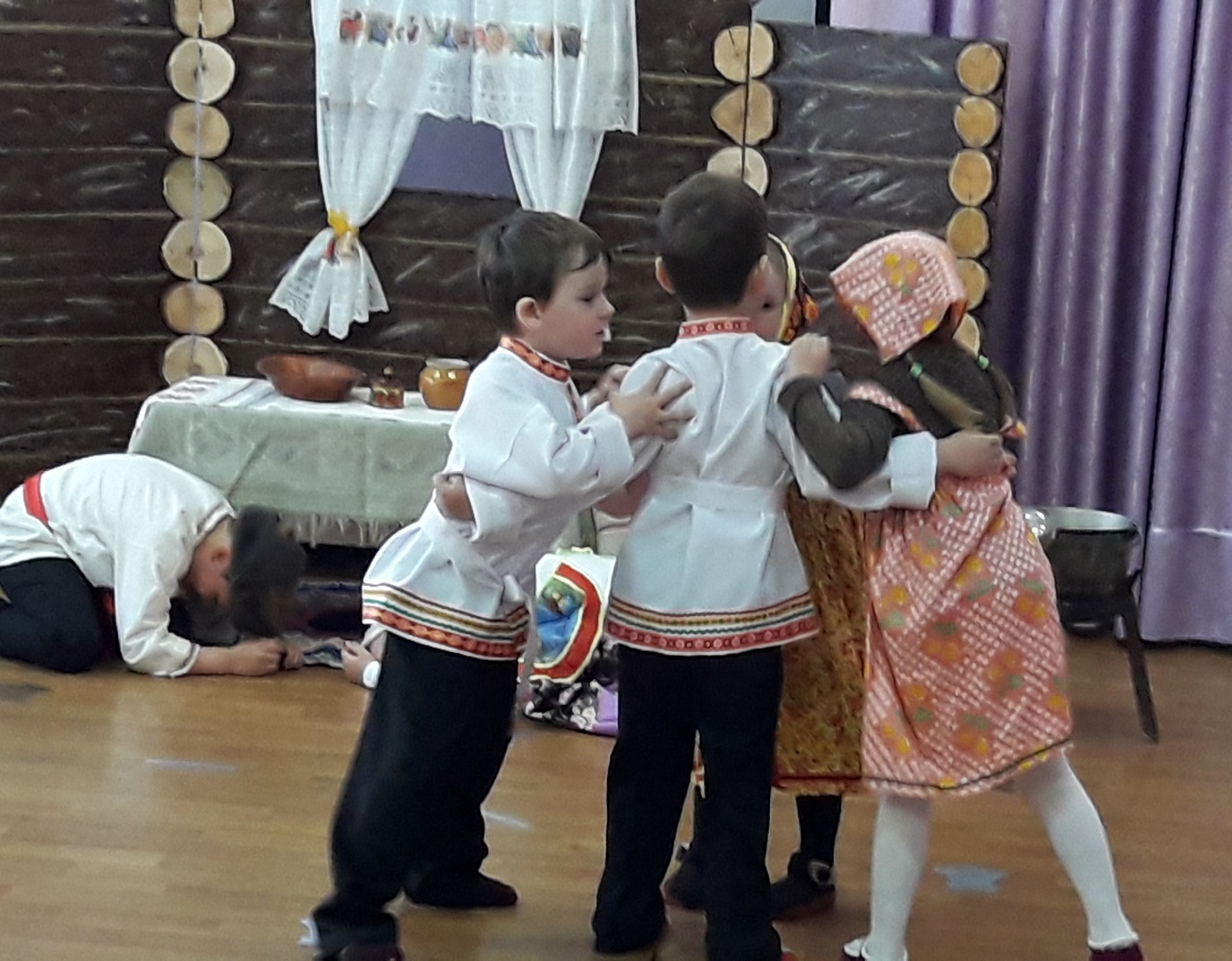 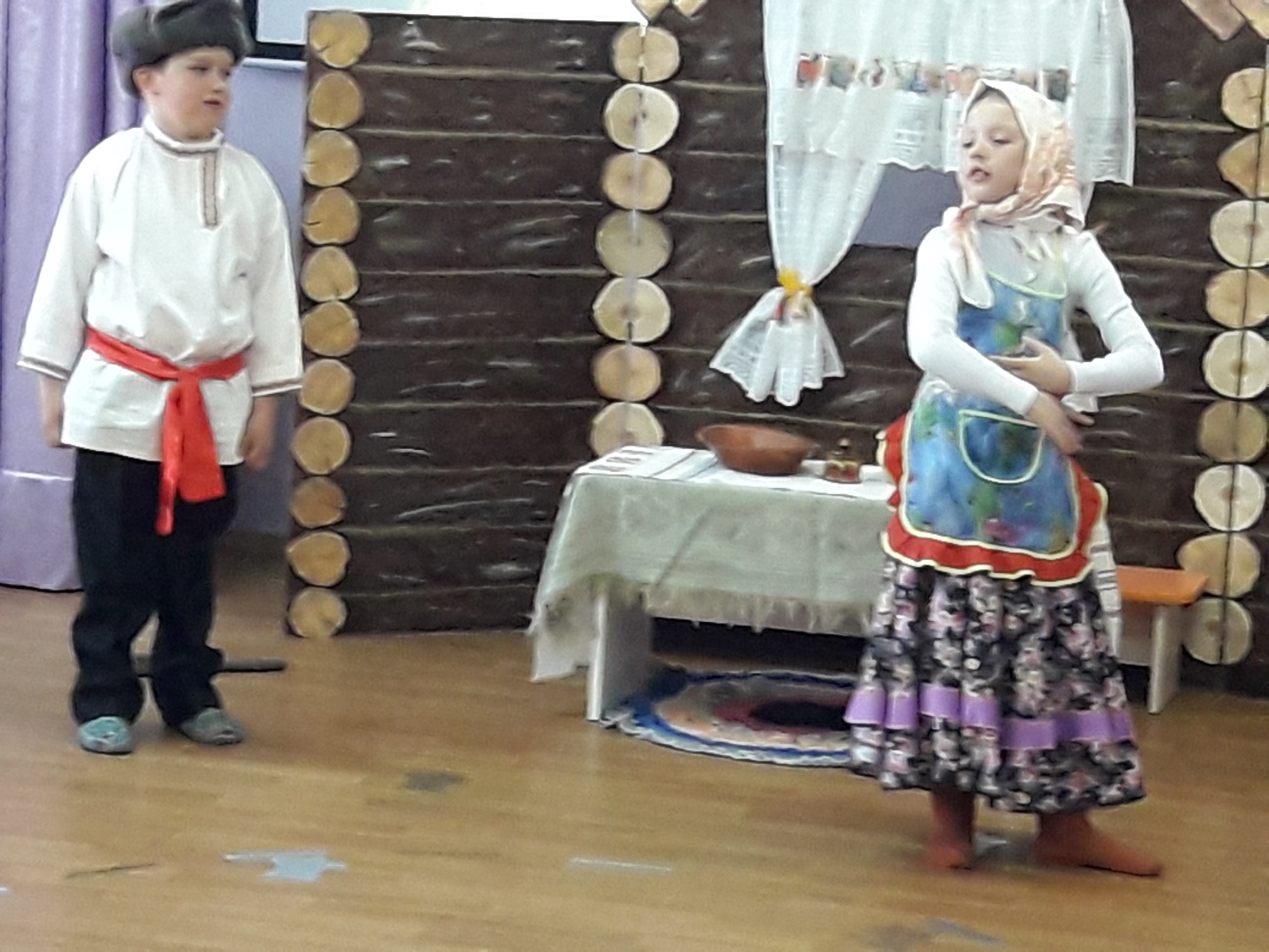 БАБКА:Я в честь праздника такогоЮбку новую сошью!Шаль надену расписную,Сапоги себе куплю!ДЕД:Что ты, глупая старуха?Лишь наряды на уме!Собрала б на стол ты лучшеСлышишь ведь - конец войне!БАБКА:Сам ты глупый-Только знаешь,Как браниться каждый час,А того не замечаешь,Что пусто в закромах у нас!( Звучит маршевая музыка, появляется солдат, с вещмешком за плечами, гимнастерке, на груди ордена, медали, марширует по залу, подходит к деду с бабкой, кланяется им) СОЛДАТ:Здравия желаю!Я солдат. А зовут меня Кондрат!С войны вернулся я живой,Был ранен в битве под Москвой,Домой идти - неблизкий путь,Мне нужно, братцы, отдохнуть.Чтобы отпраздновать победу,Решил зайти к тебе (обращается к бабке) и деду!(Звучит музыка, дед и бабка обнимают солдата, все поздравляют друг друга с победой)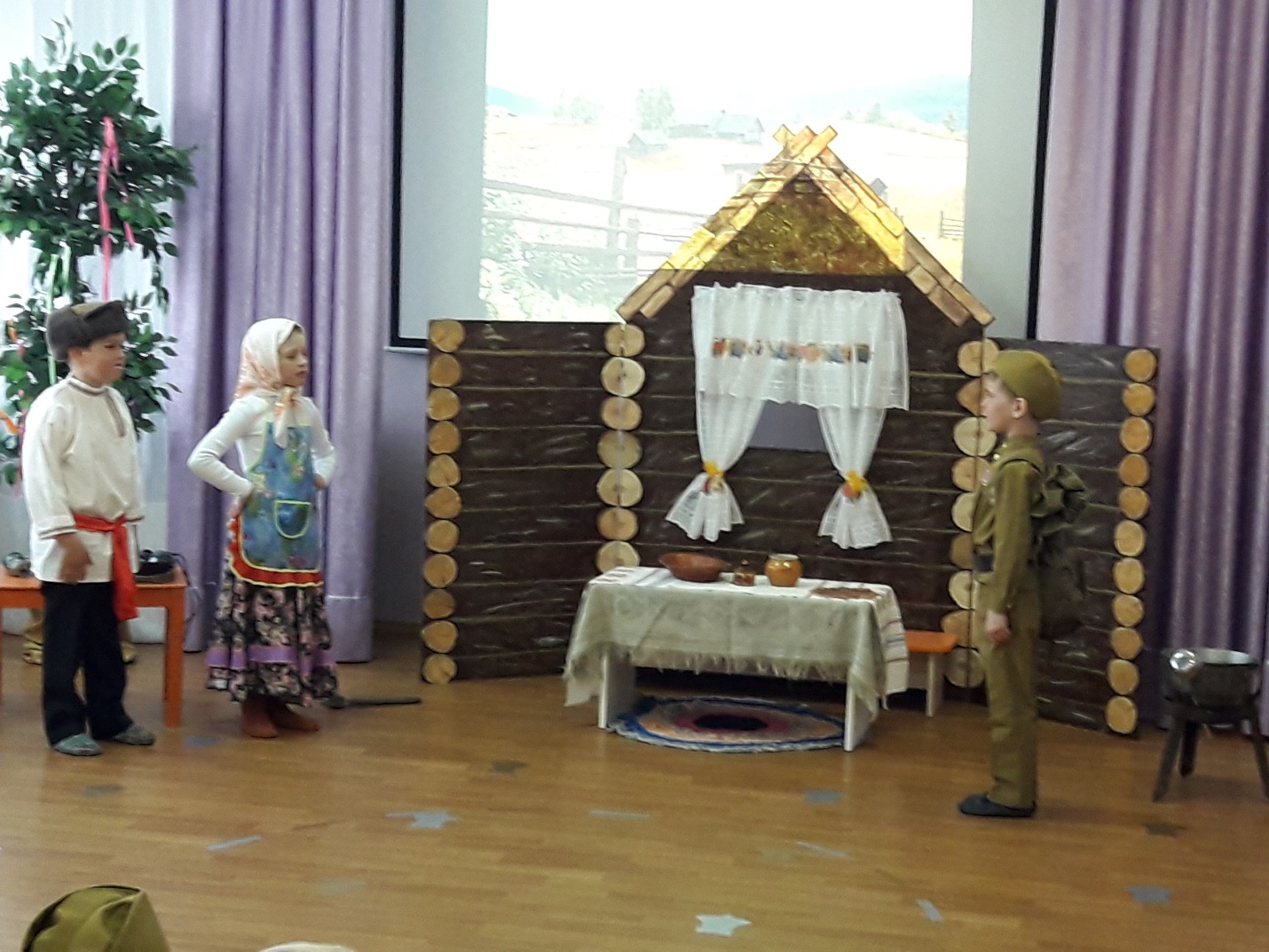 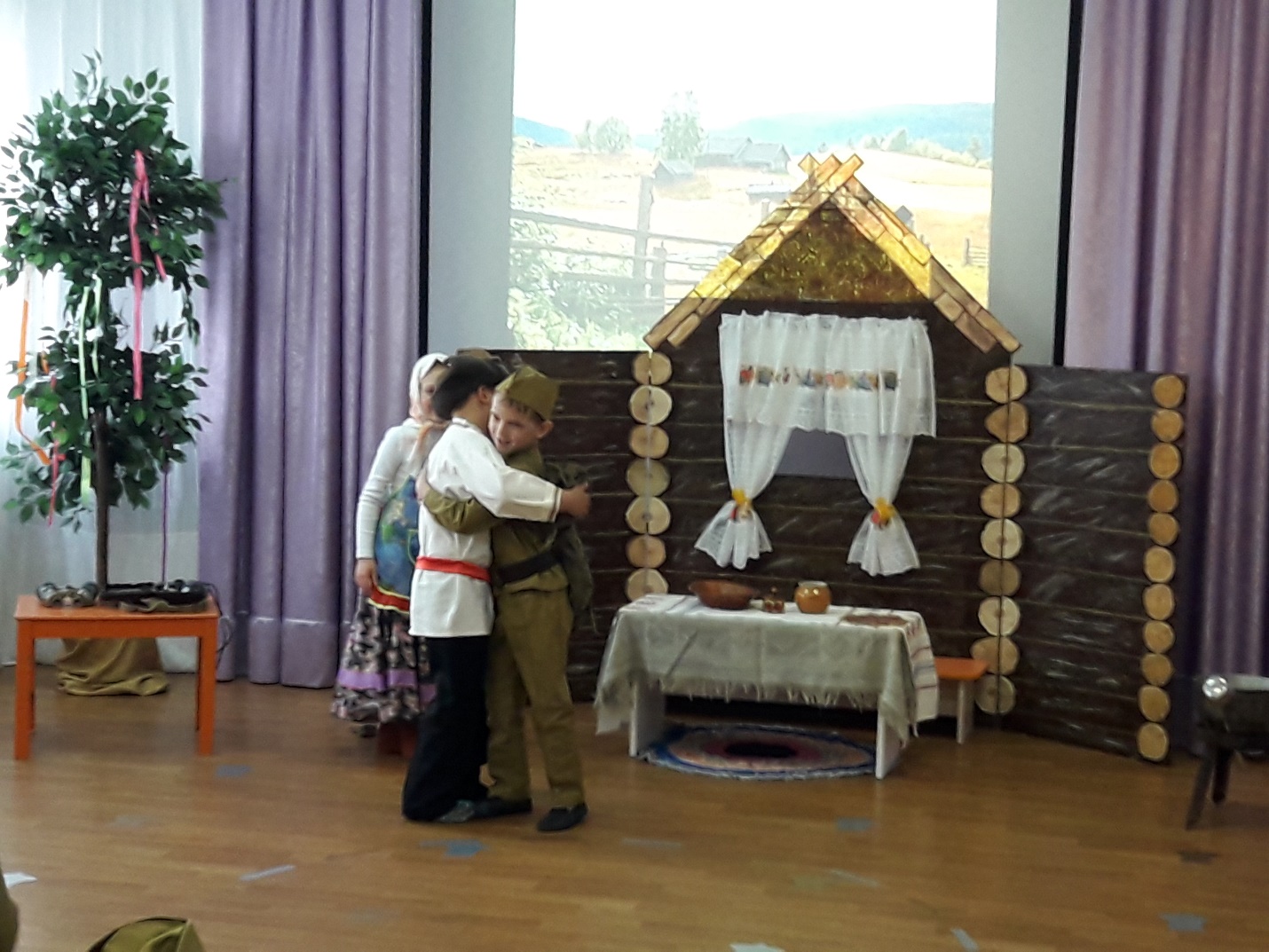 БАБКА:Только деду говорила:К столу нечего подать…Ах, какое огорченье,Нечем, милый, угощать…(растерянно разводит руками)СОЛДАТ:Не беда, скажи-ка, бабка,Есть ли у тебя топор?Из него мы кашу сварим,И продолжим разговор.(Звучит музыка, бабка с дедом удивляются, пожимают плечами, дед чешет затылок, приносит топор, все вместе ставят в котелке варить топор)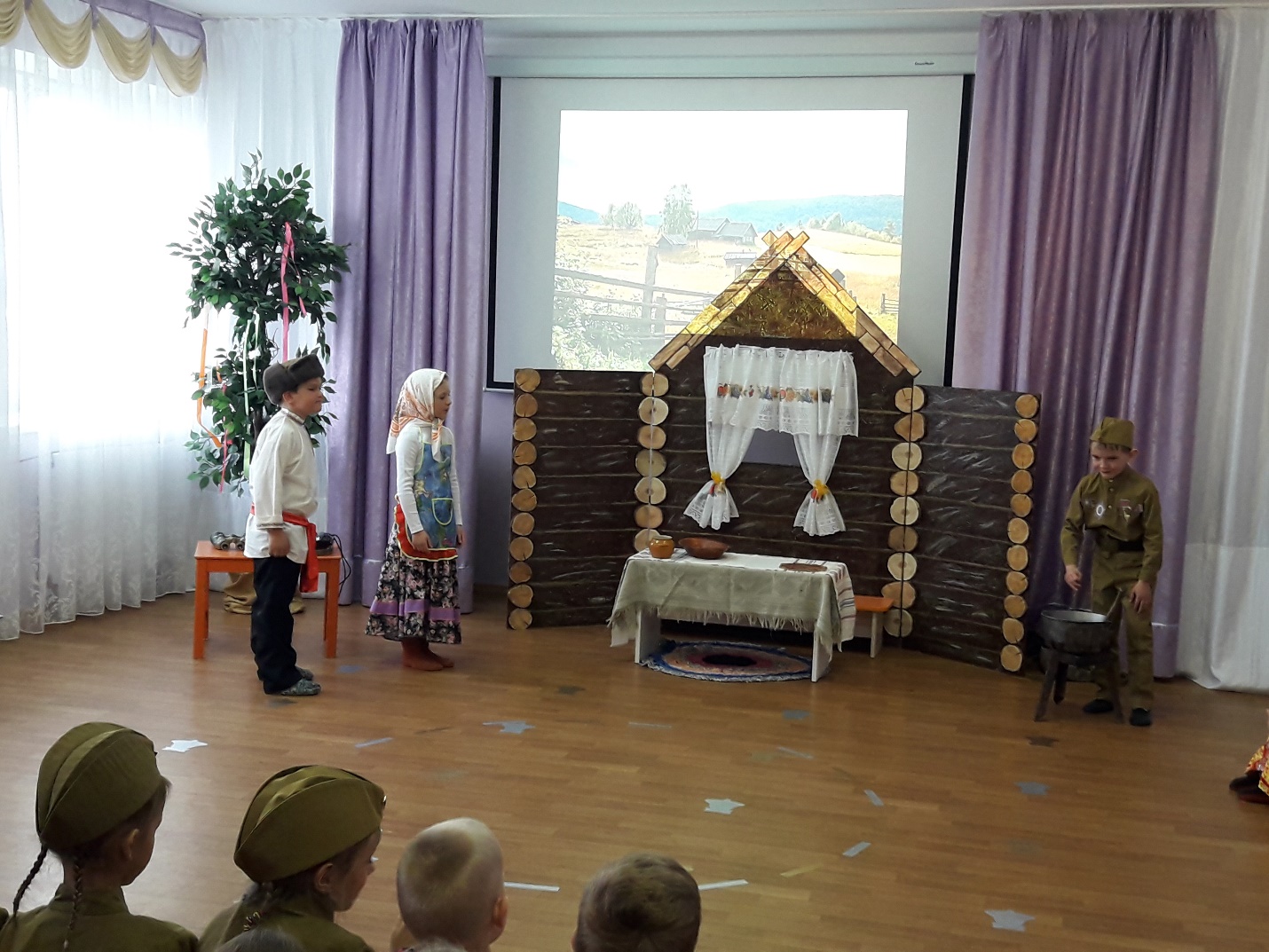 СОЛДАТ:А ещё, скажи, хозяйка,Есть ли у тебя пшено?БАБКА:Ну крупы найду, конечно,Да и соли заодно!(Варят кашу дальше, помешивают, звучит фоновая музыка, появляется 1-я соседка с корзинкой в руках)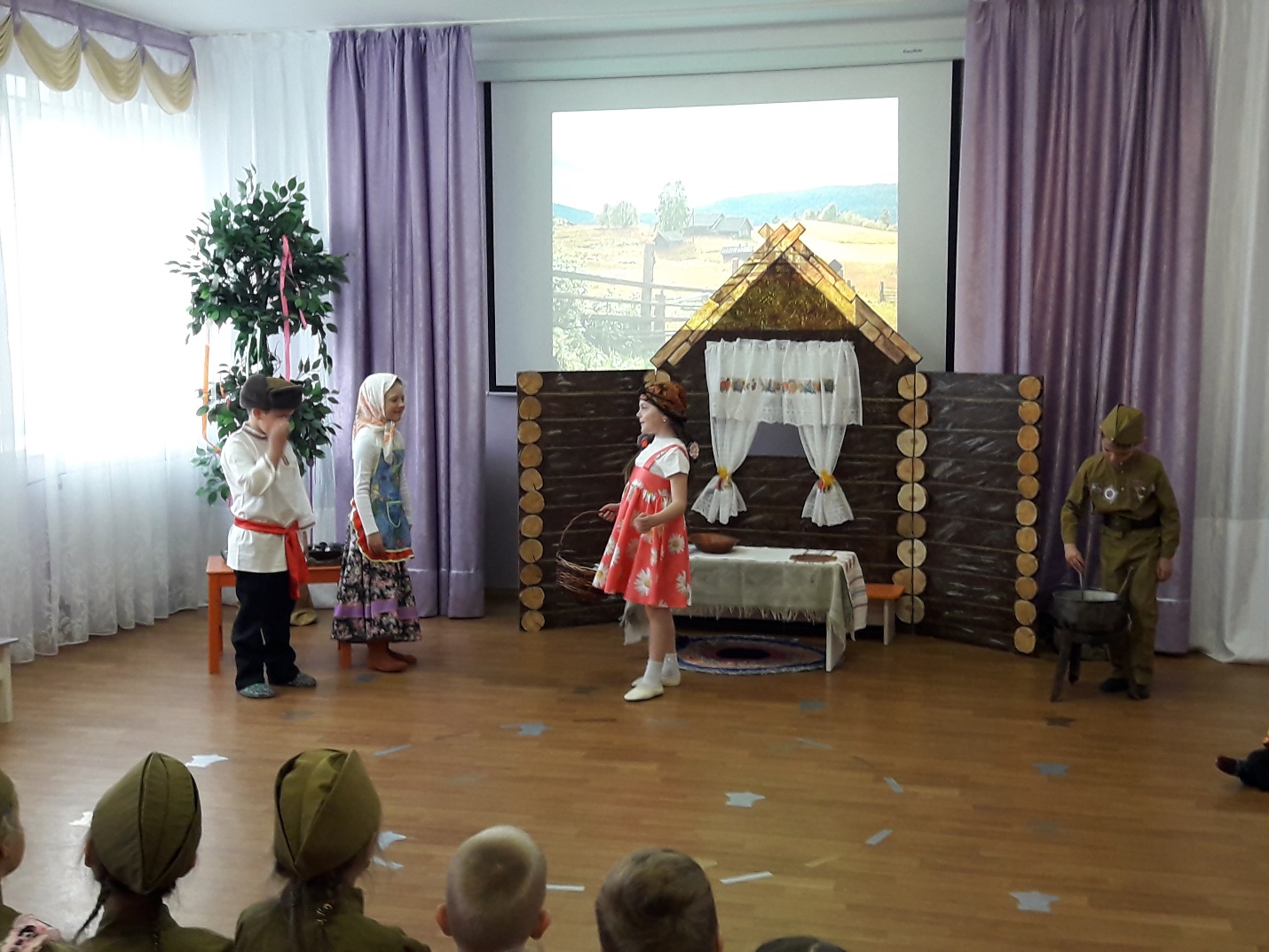 1-Я СОСЕДКА:Здравствуйте, мои соседи!Новость слышала сейчас:Мы фашистов победили,С праздником победы вас!(Обнимает по очереди, бабку, деда, увидела солдата)1-Я СОСЕДКА:Вот у вас ведь гость какой!Гость почётный, дорогой!(кланяется солдату в пояс)БАБКА:Рады мы его встречать.Только нечем угощать!Кашу варим мы без масла,Хлебца тоже вовсе нет,Вот такой – то вот, подруга,Будет праздничный обед…(грустит)1-Я СОСЕДКА:Не с пустыми ж я руками, (открывает корзинку, достает)Масло, хлебушек - держи!А ещё грибы, капуста,Чем богаты – от души!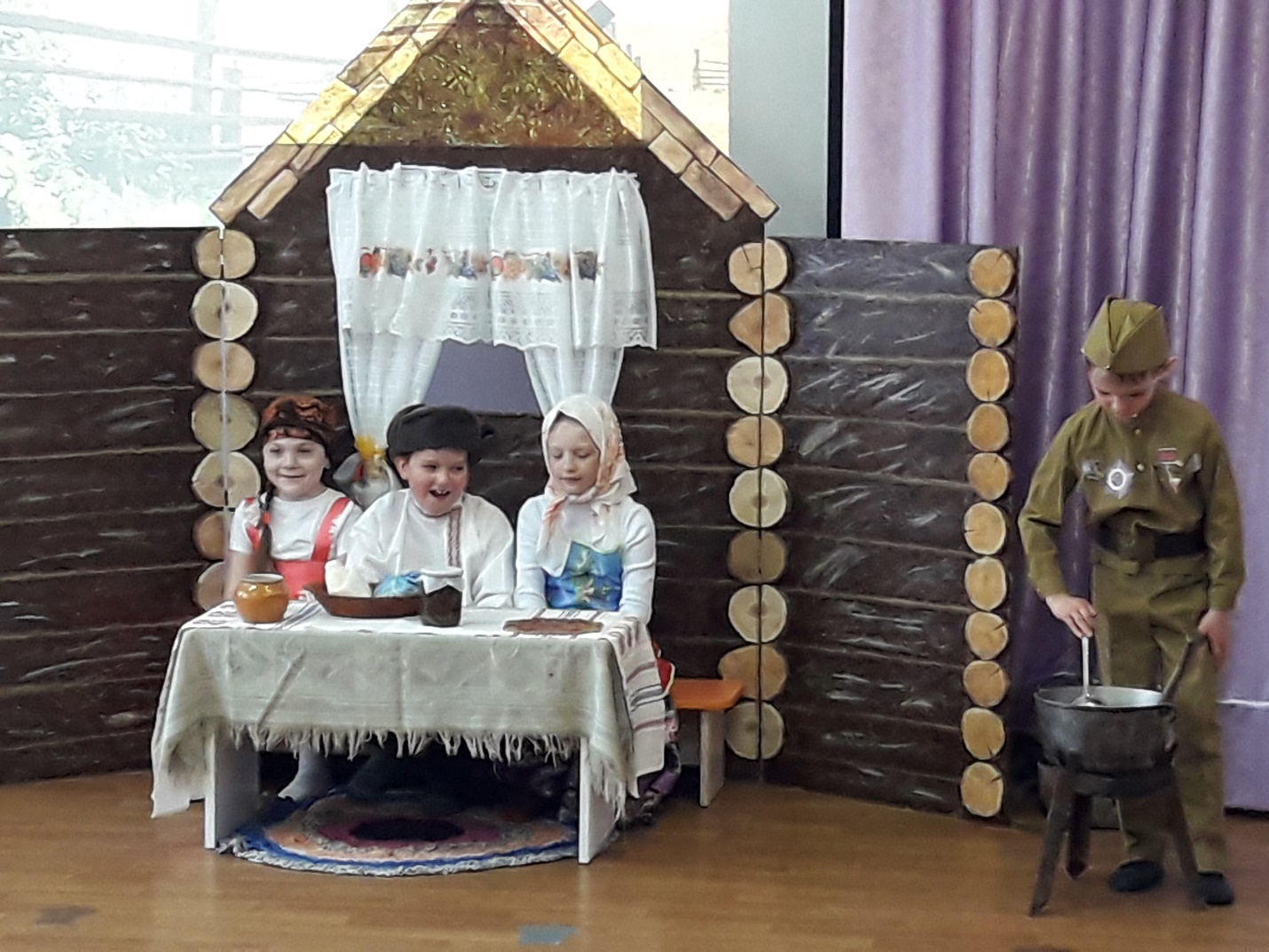 (Звучит фоновая музыка, соседка помогает накрывать на стол, прибегает 2-я соседка, тоже с корзинкой)2-Я СОСЕДКА:Добрый день, мои соседи!С праздником победы вас!Дай, солдатик, обнимуТебя, миленький, сейчас. (от радости плачет, вытирается    платочком)Принесла к столу яички,Молоко, лепёшки, квас!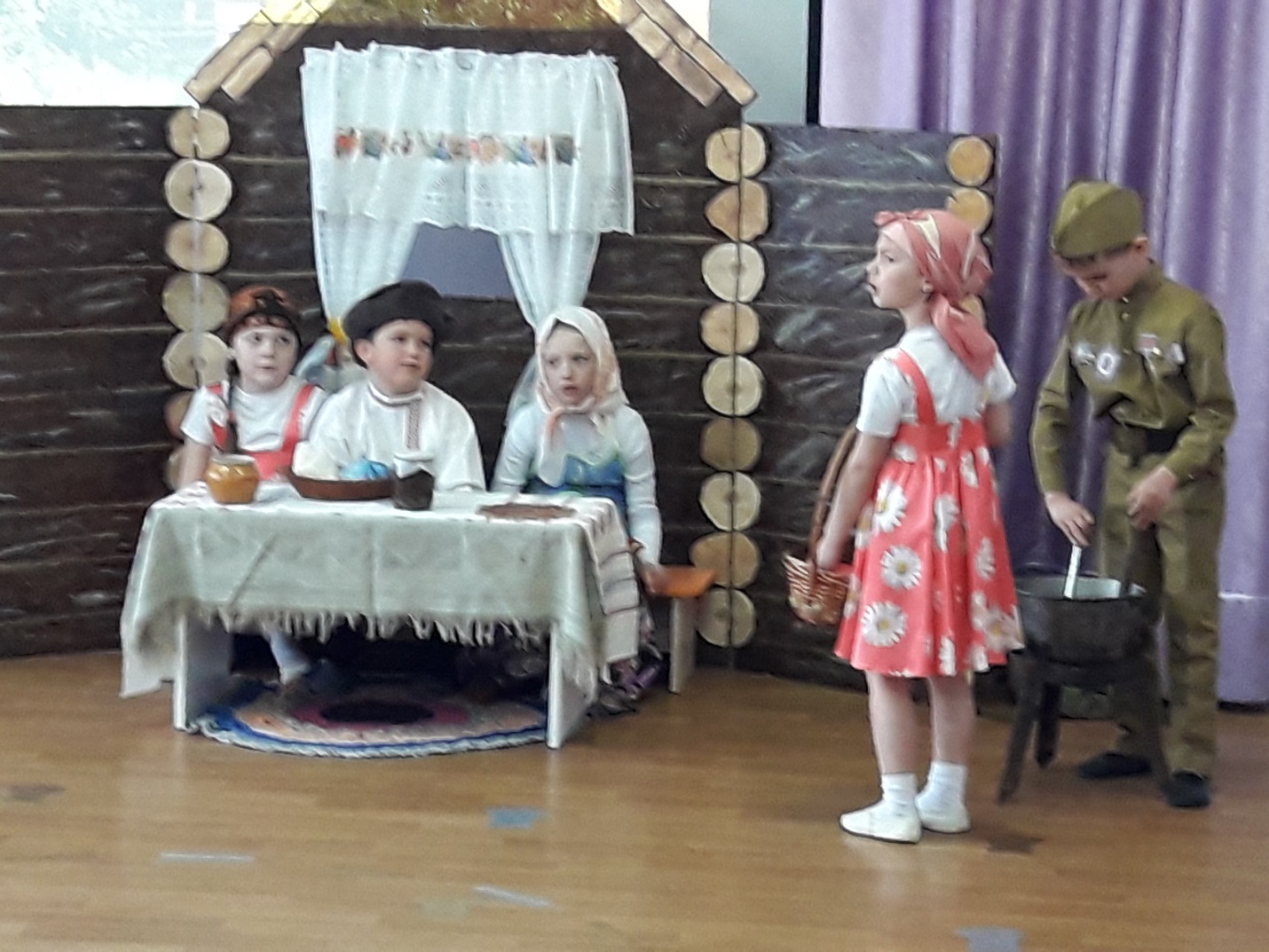 (Звучит фоновая музыка, выставив на стол угощения, 2-я соседка присаживается к столу. Тем временем каша сварилась, бабка ставит котелок с кашей на стол, солдат вытаскивает топор, бабка приправляет кашу маслом, пробует)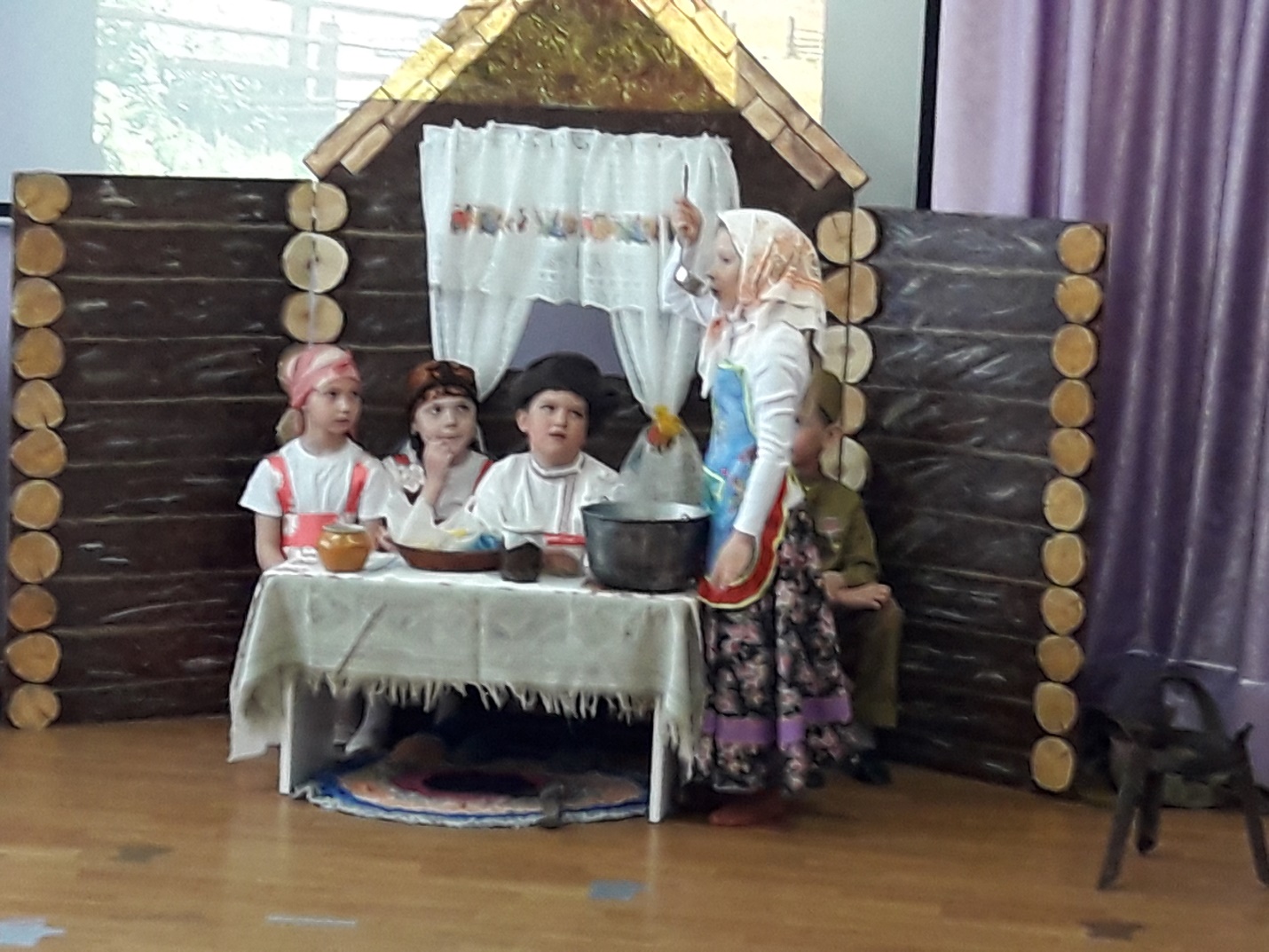 БАБКА:Ох и вкусная же каша!Даром что из топора! (лукаво улыбается)Что же, гости дорогие,Пировать теперь пора!(Звучит фоновая музыка, все,  взрослые и дети, садятся к столу, трапезничают. Один из детей спрашивает у солдата)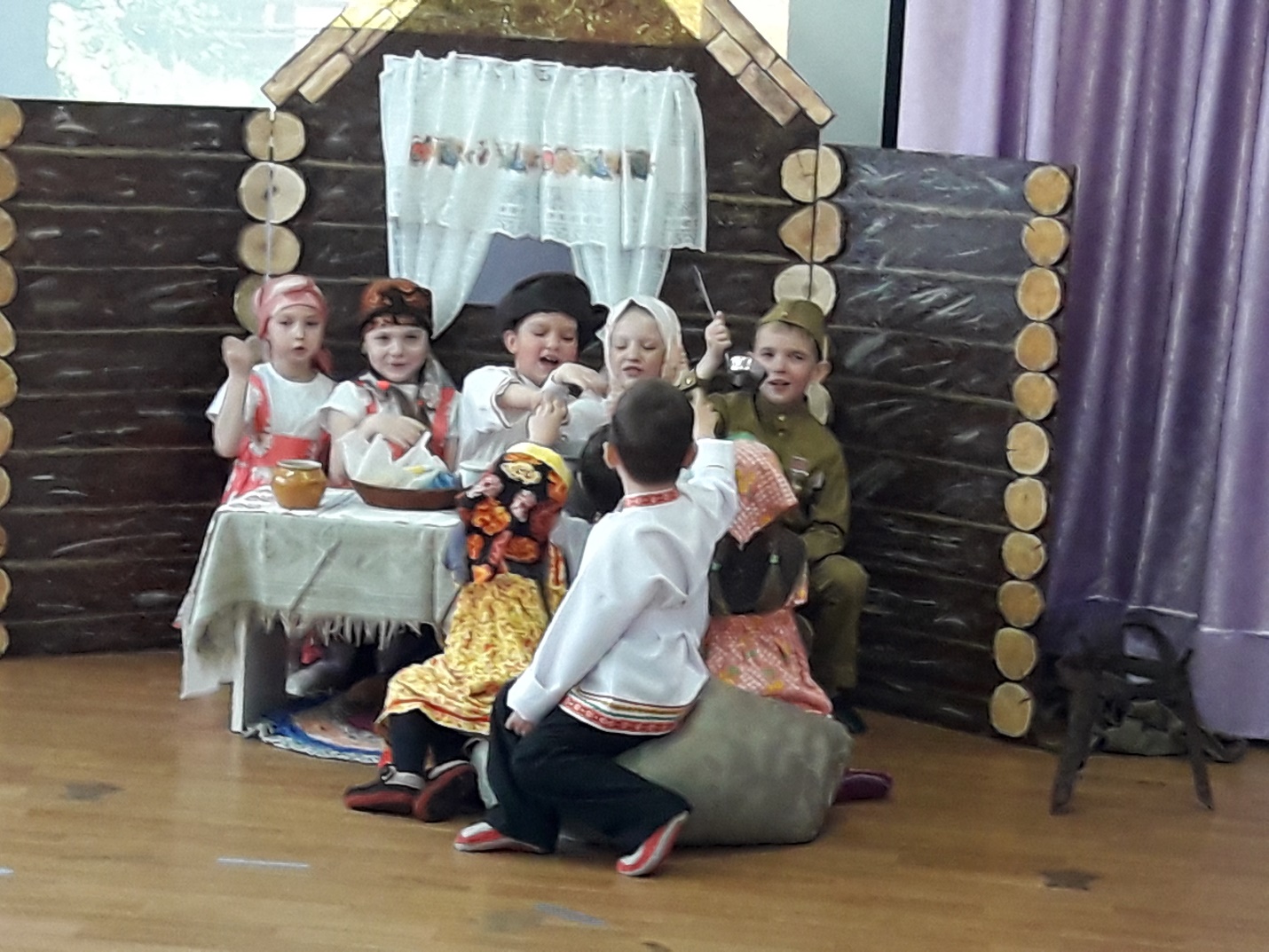 РЕБЕНОК:А скажи, солдат Кондрат,Что за звёздочки горятУ тебя на гимнастёрке?ДЕД:Расскажи им, друг Кондрат!СОЛДАТ:Что ж, смотрите, пострелята,Да запомните, ребята:Это - орден Красной Звезды,Это - орден Отечественной Войны,Орден Красного знамени, медаль «За отвагу»,Ведь приносил недаром я военную присягу!»ДЕД:Ого! Да ты, Кондрат, герой!И все гордимся мы тобой!И в честь Победы нашей,Давай споем и спляшем!(Звучит фоновая музыка, все действующие лица встают из-за стола, выходят в центр зала, исполняют песню-пляску «К нам гости пришли!». По окончании пляски садятся опять за стол, дети на пол)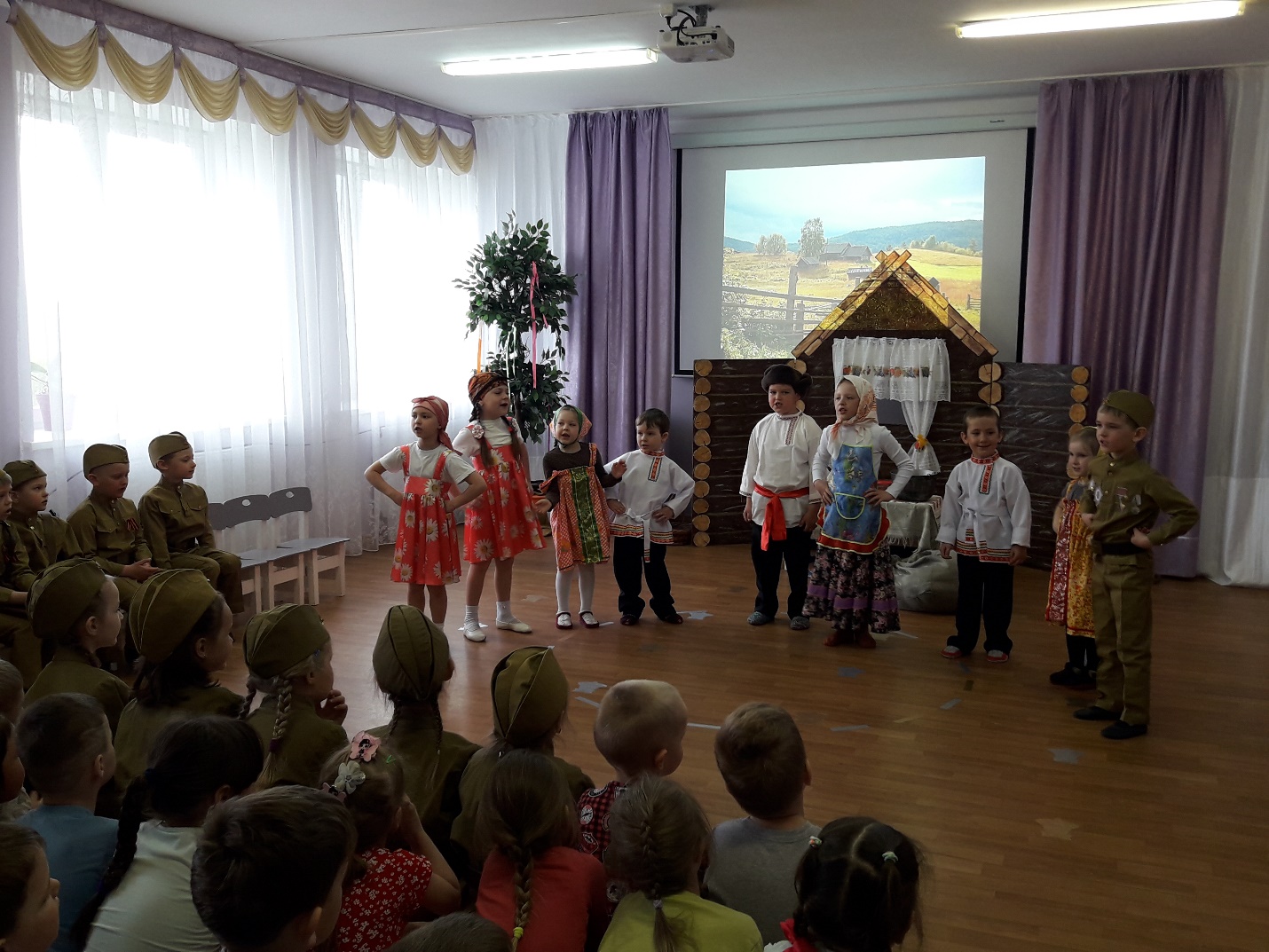 1-Я,2-Я СОСЕДКИ(вместе):А расскажи-ка нам Кондрат,Как воевал ты на фронтах!СОЛДАТ:Да всякое бывало –От боя, до привала.(Сценка « Мы военные» С. Михалкова. Стол, на столе карта. Выходят в военных формах телефонист с телефоном, солдат с биноклем, автоматчик, летчик, рядовой)
ТЕЛЕФОНИСТ:Алло, алло, Юпитер, я Алмаз.
Почти совсем не слышно вас.
Мы с боем заняли село,
А как у вас, алло, алло.
СОЛДАТ(смотрит в бинокль):
На горизонте самолёт. 
По курсу полный ход, вперёд!
Готовься к бою, экипаж,
Отставить, истребитель наш.
АВТОМАТЧИК:Вот я забрался на чердак.
Быть может, здесь таится враг.
За домом очищаем дом, 
Врага повсюду мы найдём.
ЛЁТЧИК (показывает на карте на столе):Пехота здесь, а танки тут.
Лететь осталось семь минут.
Понятен боевой приказ. 
ВСЕ: Противник не уйдёт от нас.
РЯДОВОЙ(в пилотке, с орденом): 
Я пехотинец молодой.
С фашистом дрался под Москвой.
Не раз в разведку я ходил,
Меня полковник наградил.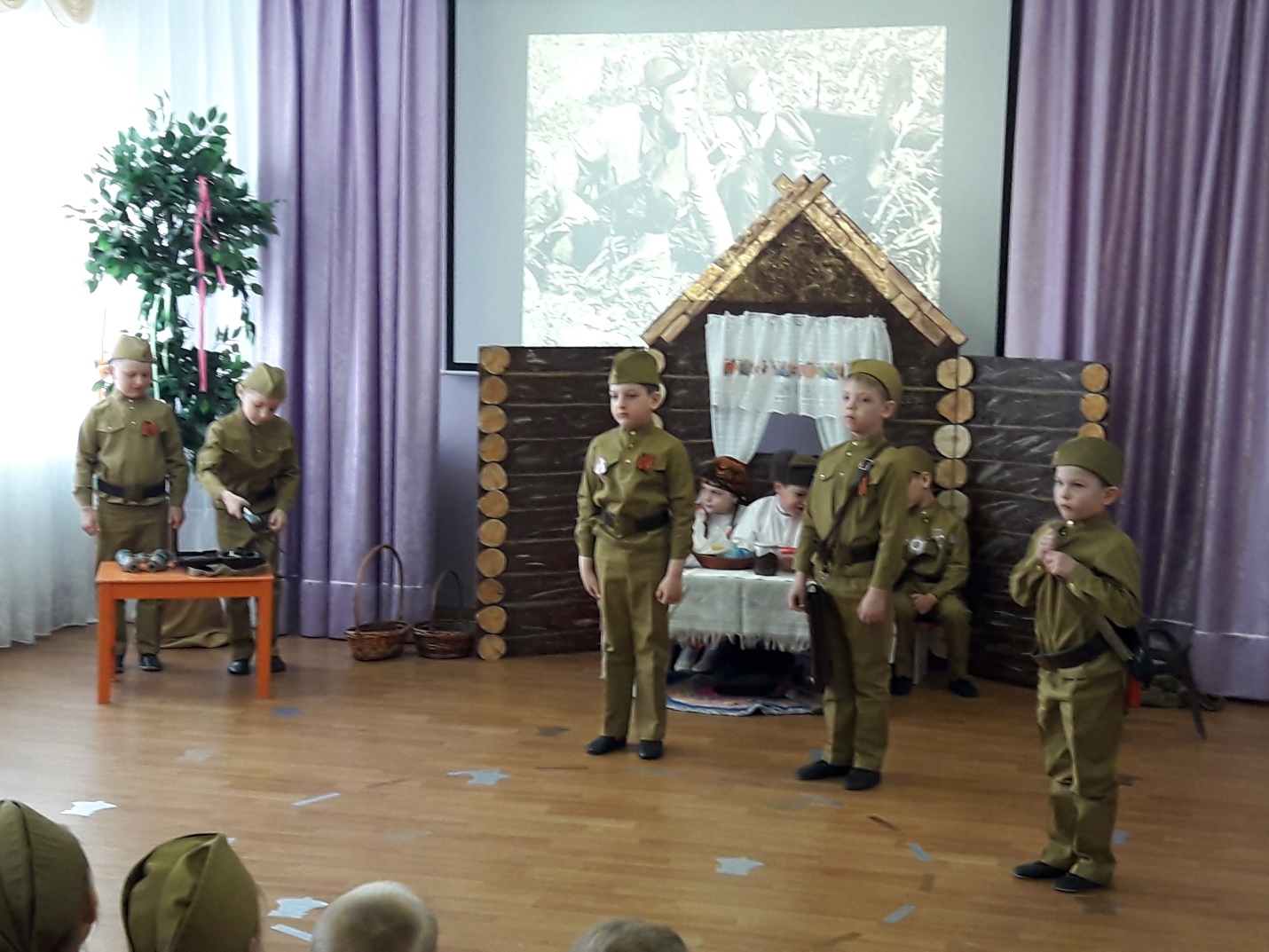 (Выходит девочка в военной форме с повязкой красный крест на рукаве,  подходит к  мальчикам)
МЕДСЕСТРА:Бойцы, а сейчас у нас передышка,
Но завтра снова в бой.
Мои боевые подруги, (показывает на девочек)
Сейчас потанцуют со мной.(Звучит фоновая музыка, ведущая 1,  2 читают стихи, в это время 6 девочек – медсестра +5,  6 мальчиков – Кондрат + 5 мальчиков из сценки готовятся к танцу)
ВЕДУЩАЯ 1:Песню, про синий платочек, тихо запел патефон.
В давние годы военные снова уносит нас он.ВЕДУЩАЯ 2:
Крутится в вальсе пластинка, слышится голос родной.
Синенький скромный платочек зовет танцевать нас с тобой.
(Звучит музыка, исполняется танец «Синий платочек», по окончании танца бойцы и девочки уходят на места в зале, Кондрат возвращается к столу, где его ждут остальные персонажи, встает около стола, берет свой вещмешок)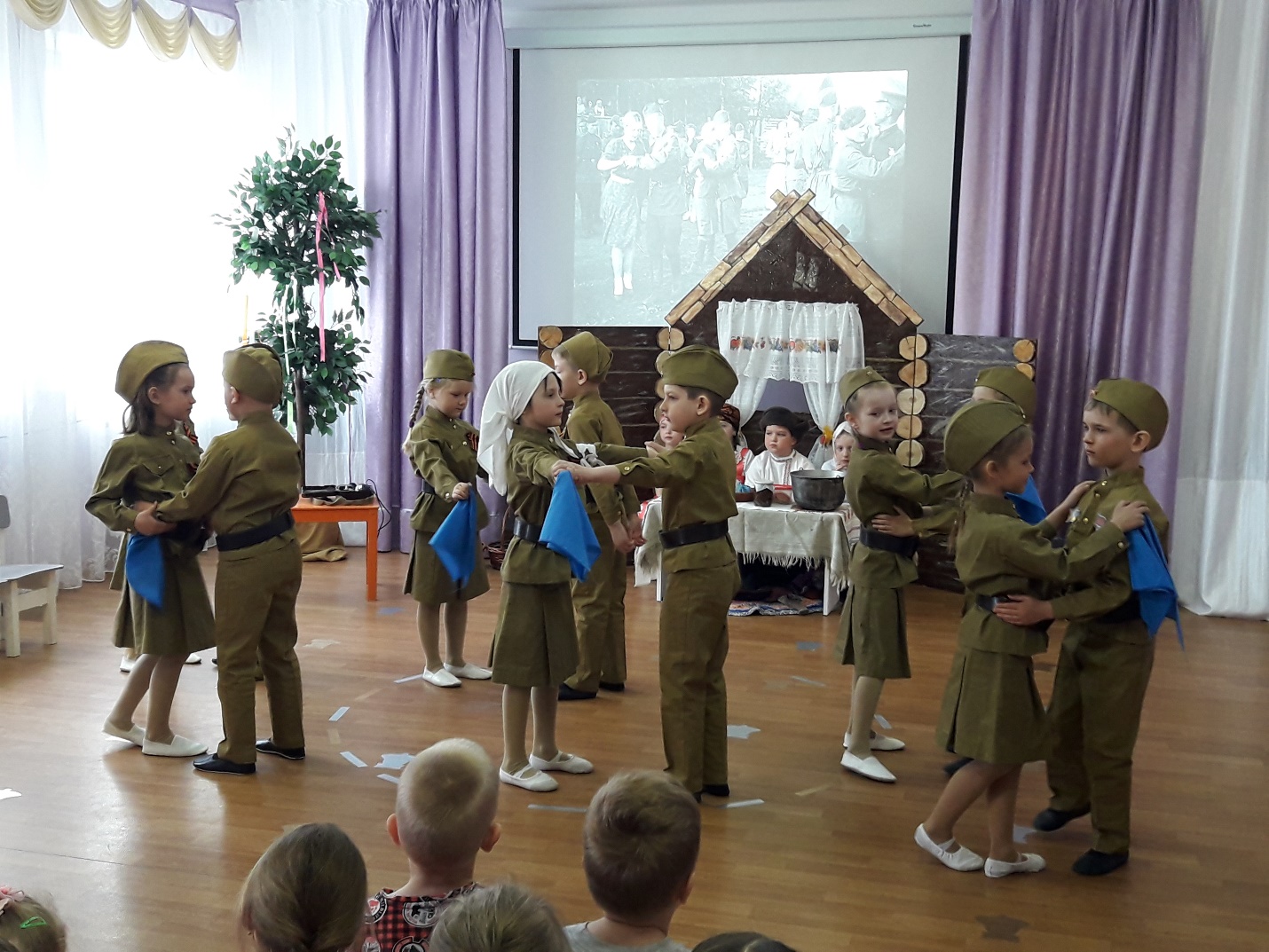 БАБКА:Ой, Кондратушка, сынок,Погости еще чуток!СОЛДАТ:За хлеб, за соль спасибо, братцы!Но в путь пора мне отправляться,Поклон вам низкий до земли,Все угощали, чем смогли,Да дома ждёт меня родня:Детишек трое и жена!ДЕД:Ну что ж, солдат, иди, герой!С победой возвращаешься домой!(Звучит музыка, все встают из-за стола и прощаются с солдатом- Кондратом. Тот сначала уходит к выходу, остальные персонажи машут ему вслед рукой. На экране появляется заставка, звучит лирическая музыка, солдат возвращается к другим персонажам, все персонажи выходят из-за стола, встают со стульчиков и выстраиваются линией около декораций)ВЕДУЩАЯ 1:Отгремела война, стихли страшные звуки сражений,Но жива в нашем сердце по погибшим солдатам печаль,Сколько их, молодых, с тех кровавых полей не вернулись,Всех их помним и чтим. И их всех бесконечно нам жаль.ВЕДУЩАЯ 2:Будем славить и тех, кто дошёл до победы,Кто домой возвратился, пройдя через ад,Все они - чьи-то братья, отцы или дедыС героическим именем «Русский солдат».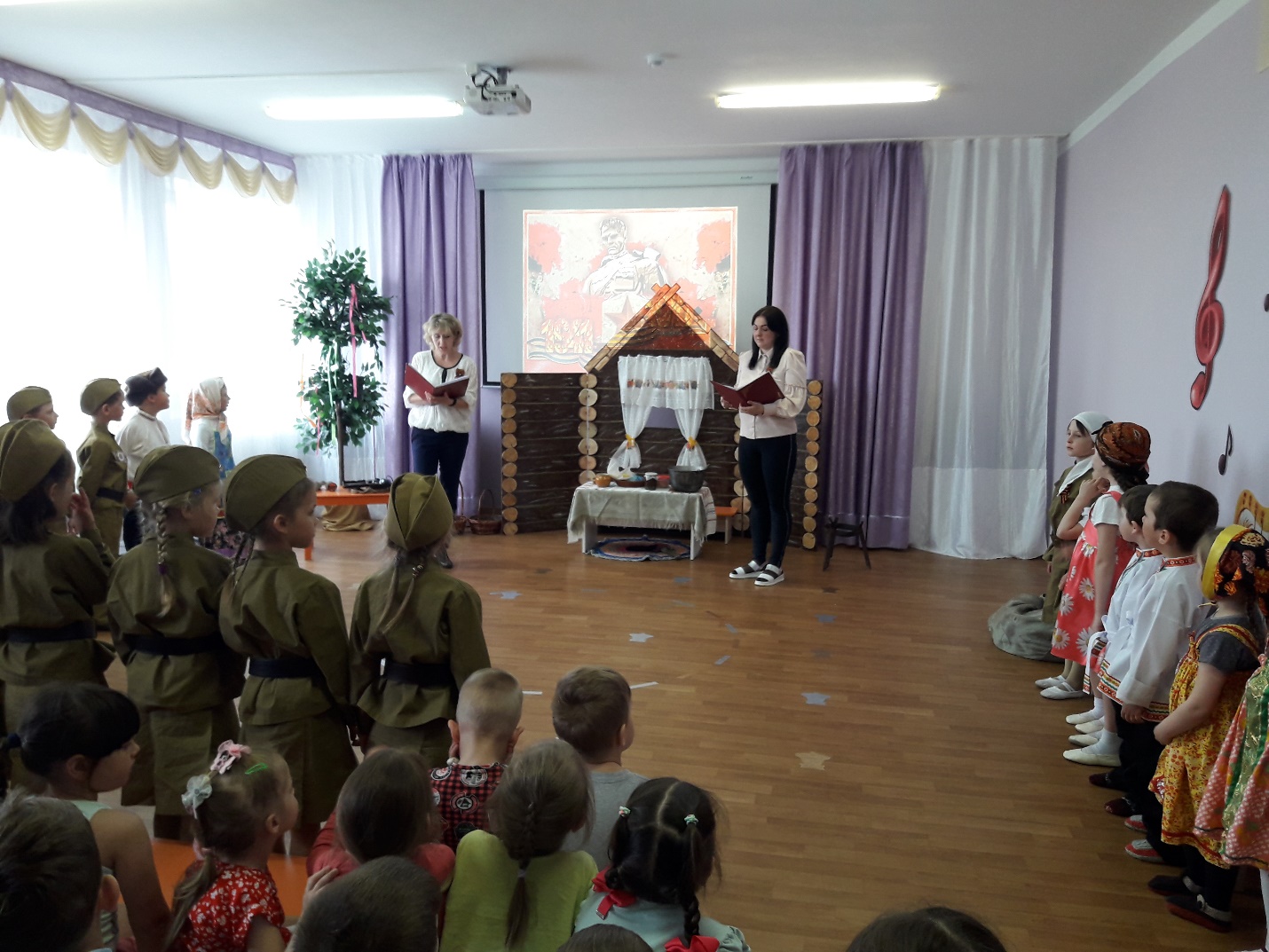 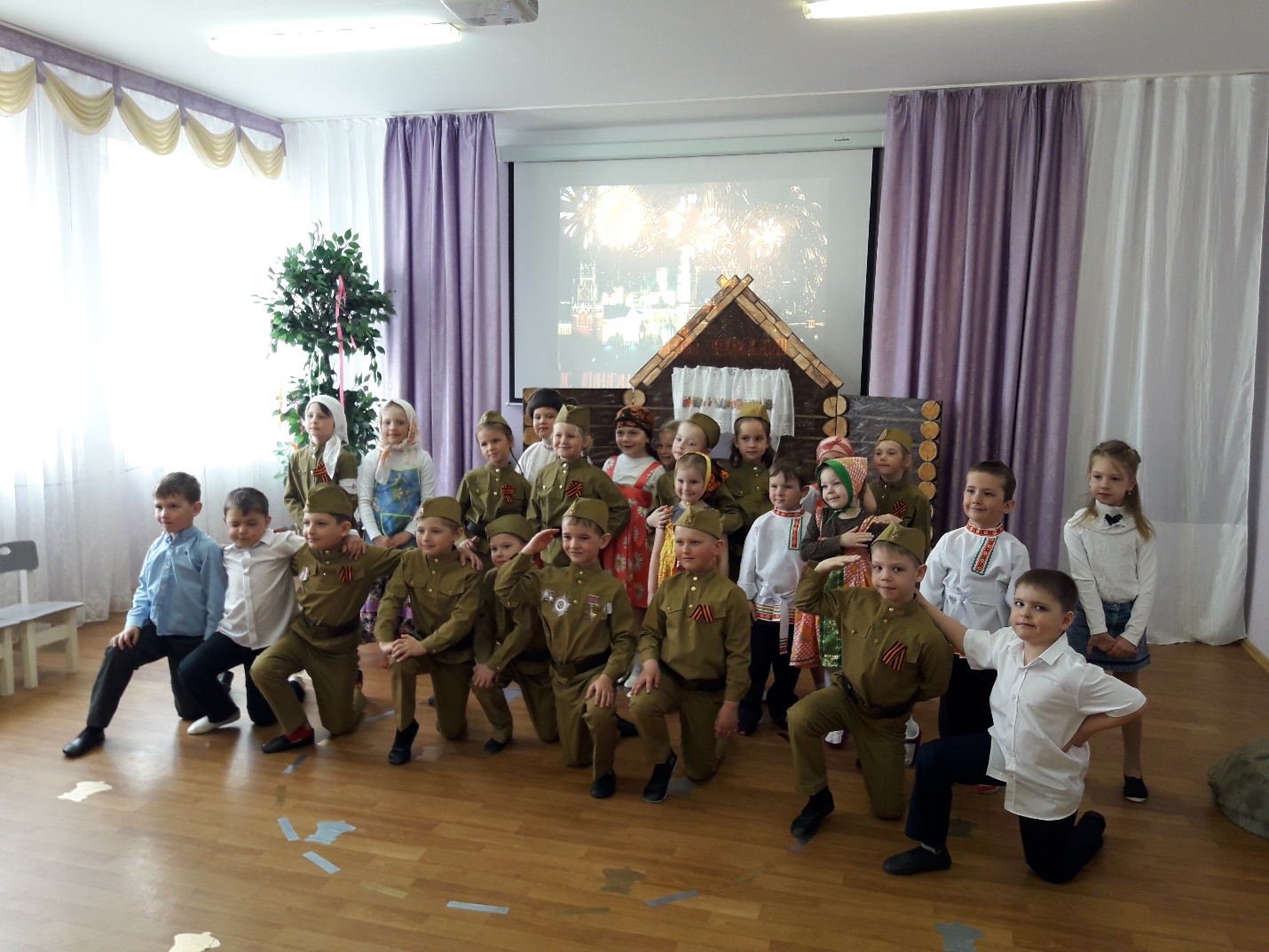 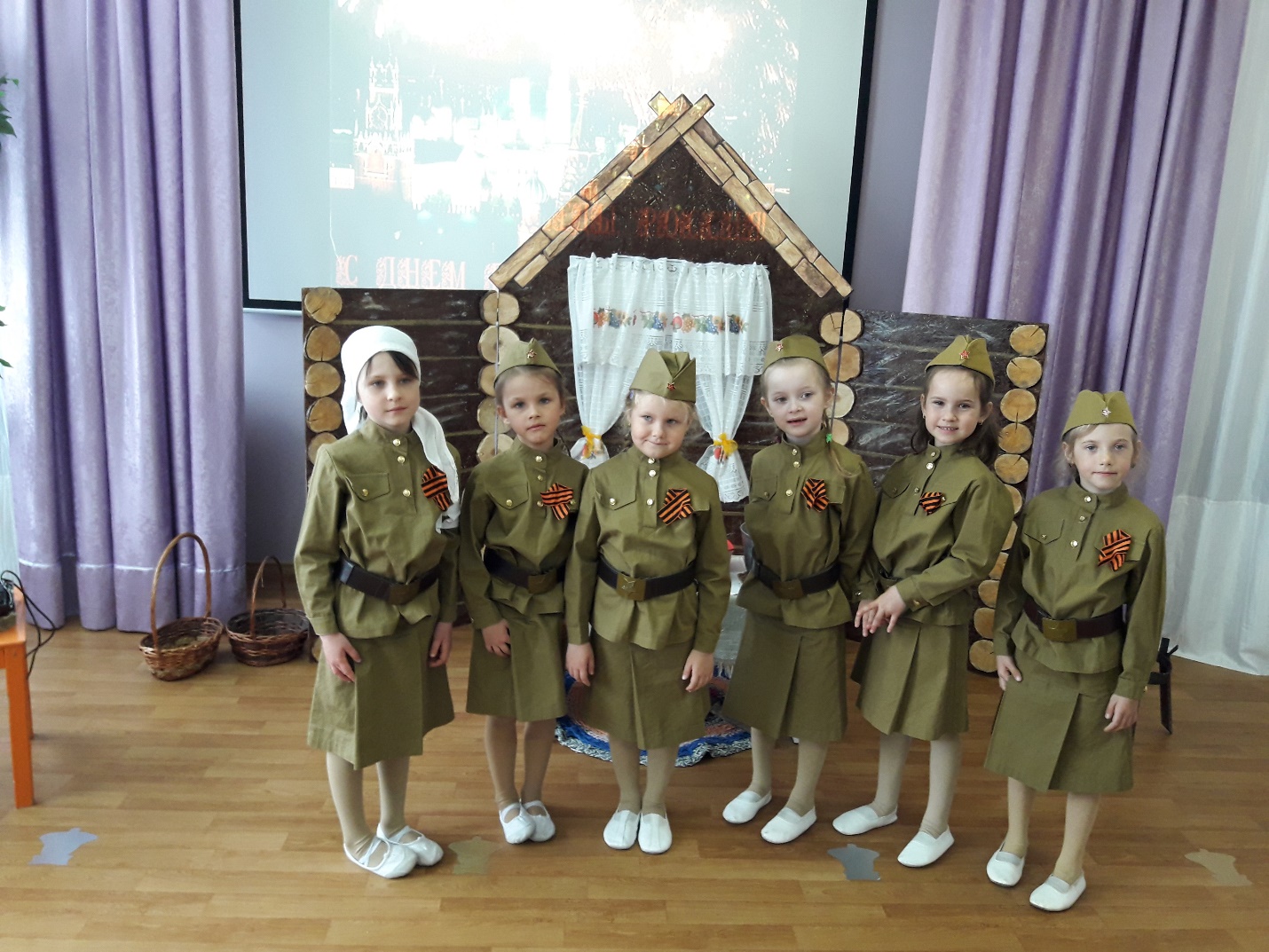 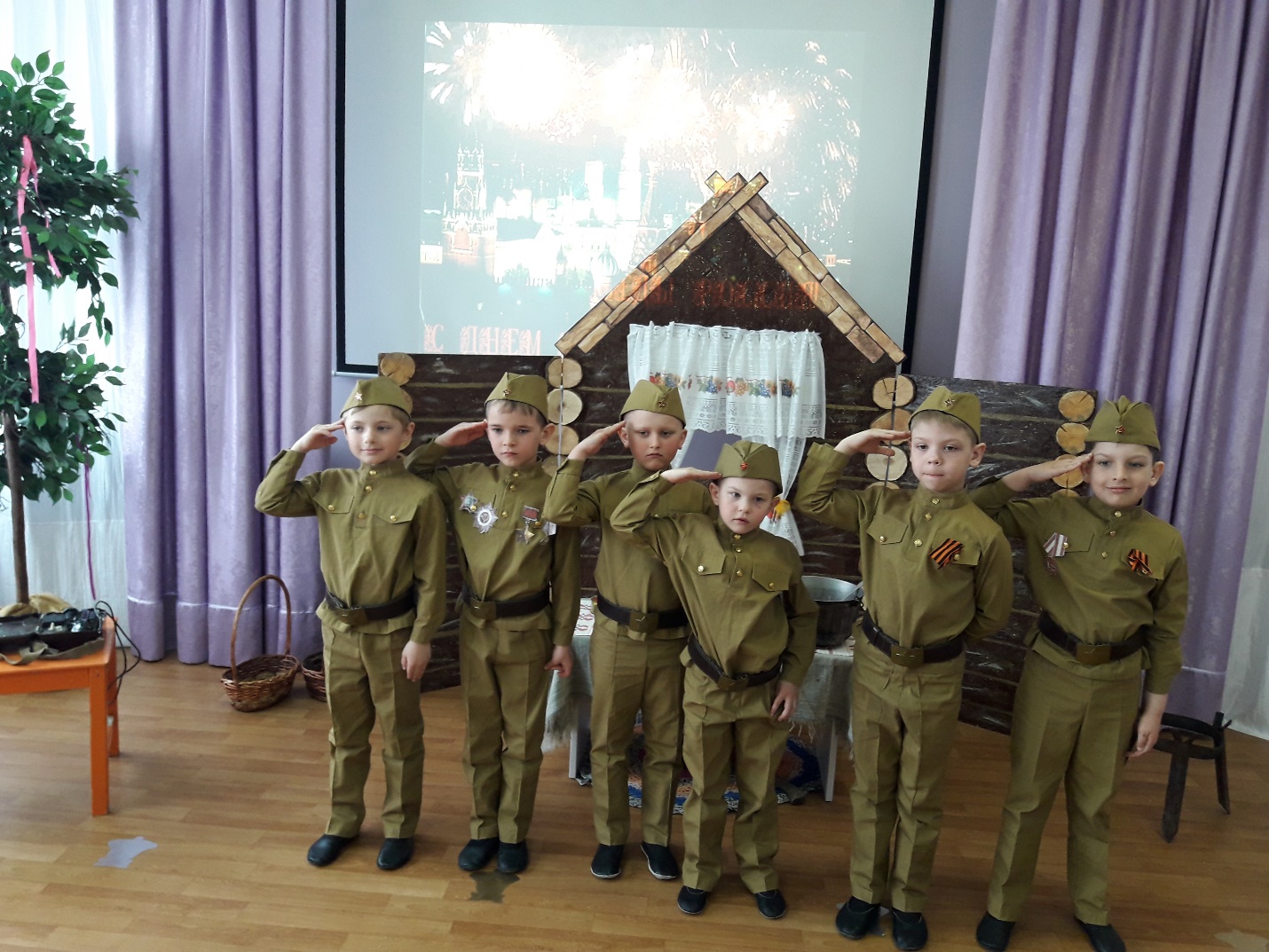 (Звучит песня «День Победы», на экране заставка, утренник-постановка закончен, персонажи постановки делают поклон, далее фотосессия) 